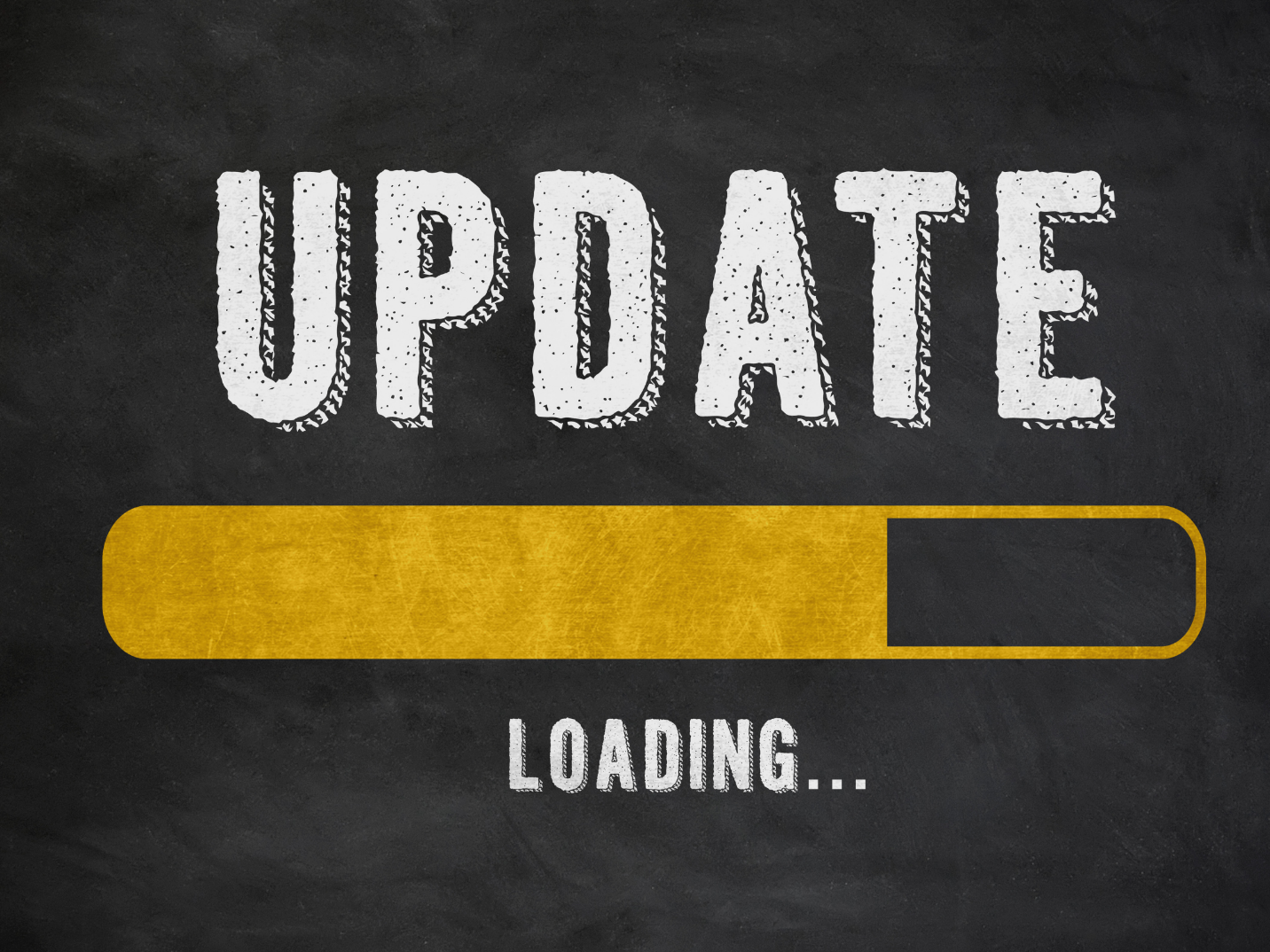 As this document is continuously updated, please contact OTB Advisory for a live demo.